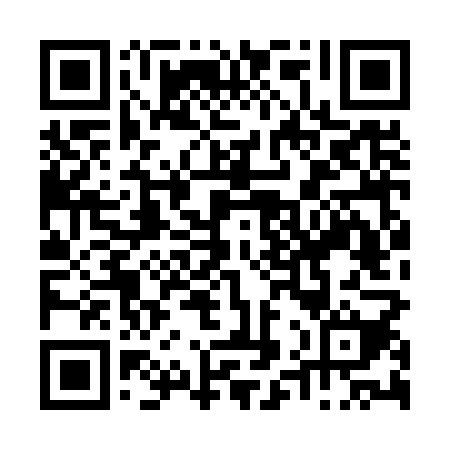 Prayer times for Oliveira do Conde, PortugalMon 1 Apr 2024 - Tue 30 Apr 2024High Latitude Method: Angle Based RulePrayer Calculation Method: Muslim World LeagueAsar Calculation Method: HanafiPrayer times provided by https://www.salahtimes.comDateDayFajrSunriseDhuhrAsrMaghribIsha1Mon5:417:151:366:057:579:252Tue5:407:131:356:067:589:263Wed5:387:121:356:077:599:274Thu5:367:101:356:088:009:295Fri5:347:091:346:088:019:306Sat5:327:071:346:098:029:317Sun5:307:051:346:108:039:338Mon5:287:041:346:108:049:349Tue5:267:021:336:118:059:3510Wed5:257:011:336:128:069:3611Thu5:236:591:336:128:079:3812Fri5:216:571:336:138:089:3913Sat5:196:561:326:138:099:4014Sun5:176:541:326:148:109:4215Mon5:156:531:326:158:119:4316Tue5:136:511:326:158:129:4517Wed5:116:501:316:168:139:4618Thu5:106:481:316:178:149:4719Fri5:086:471:316:178:159:4920Sat5:066:451:316:188:169:5021Sun5:046:441:306:188:189:5222Mon5:026:431:306:198:199:5323Tue5:006:411:306:208:209:5424Wed4:586:401:306:208:219:5625Thu4:576:381:306:218:229:5726Fri4:556:371:306:218:239:5927Sat4:536:361:296:228:2410:0028Sun4:516:341:296:238:2510:0229Mon4:496:331:296:238:2610:0330Tue4:486:321:296:248:2710:05